Таблица результатовПервенство России по футболу (зона «Сибирь») среди девочек до 15 лет09 - 13 июня 2018 г.						    	 г. НовосибирскКалендарь игр.1 тур. 09.06.2 тур. 10.06.3 тур. 11.06.4 тур. 12.06.5 тур. 13.06.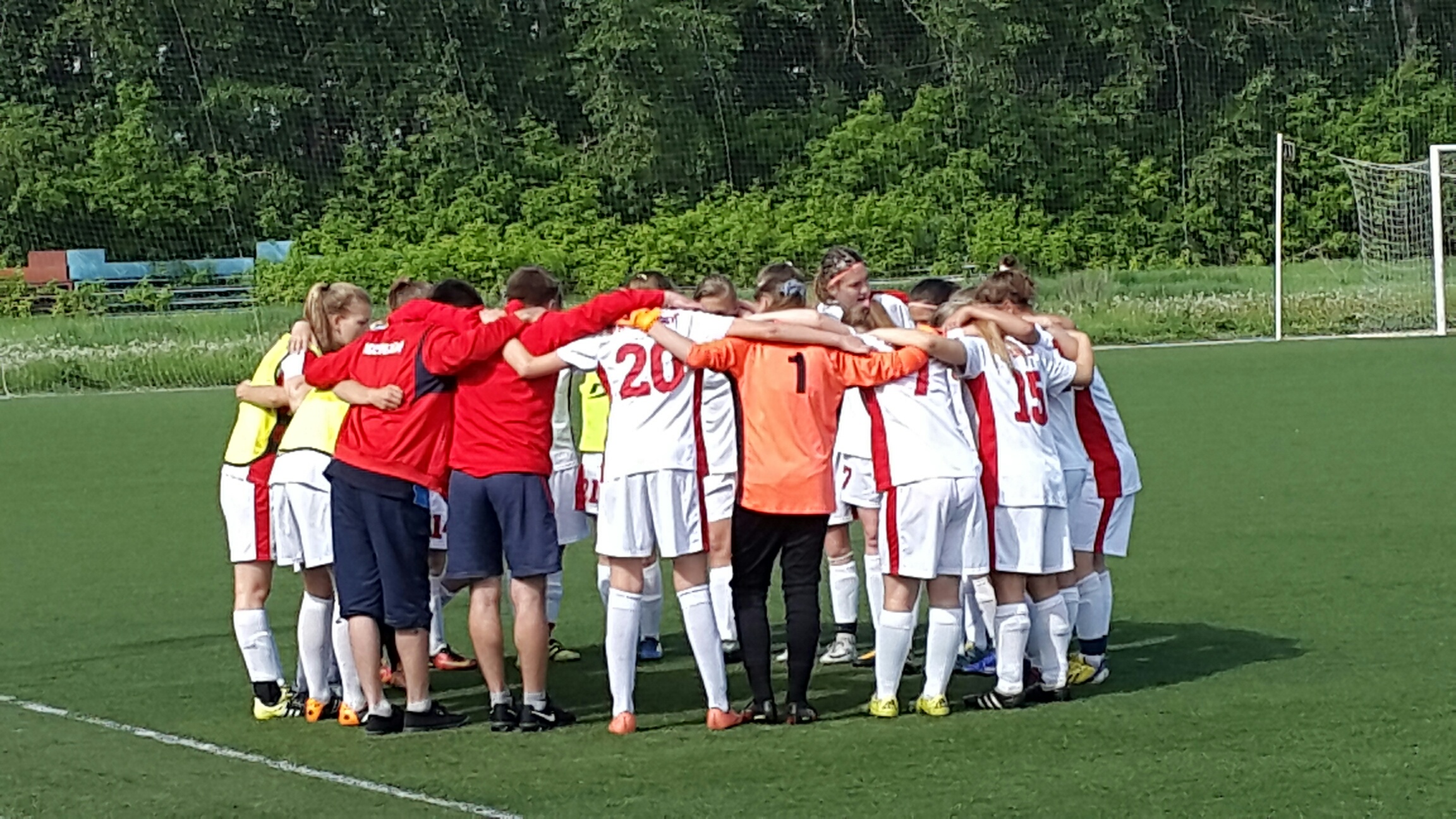 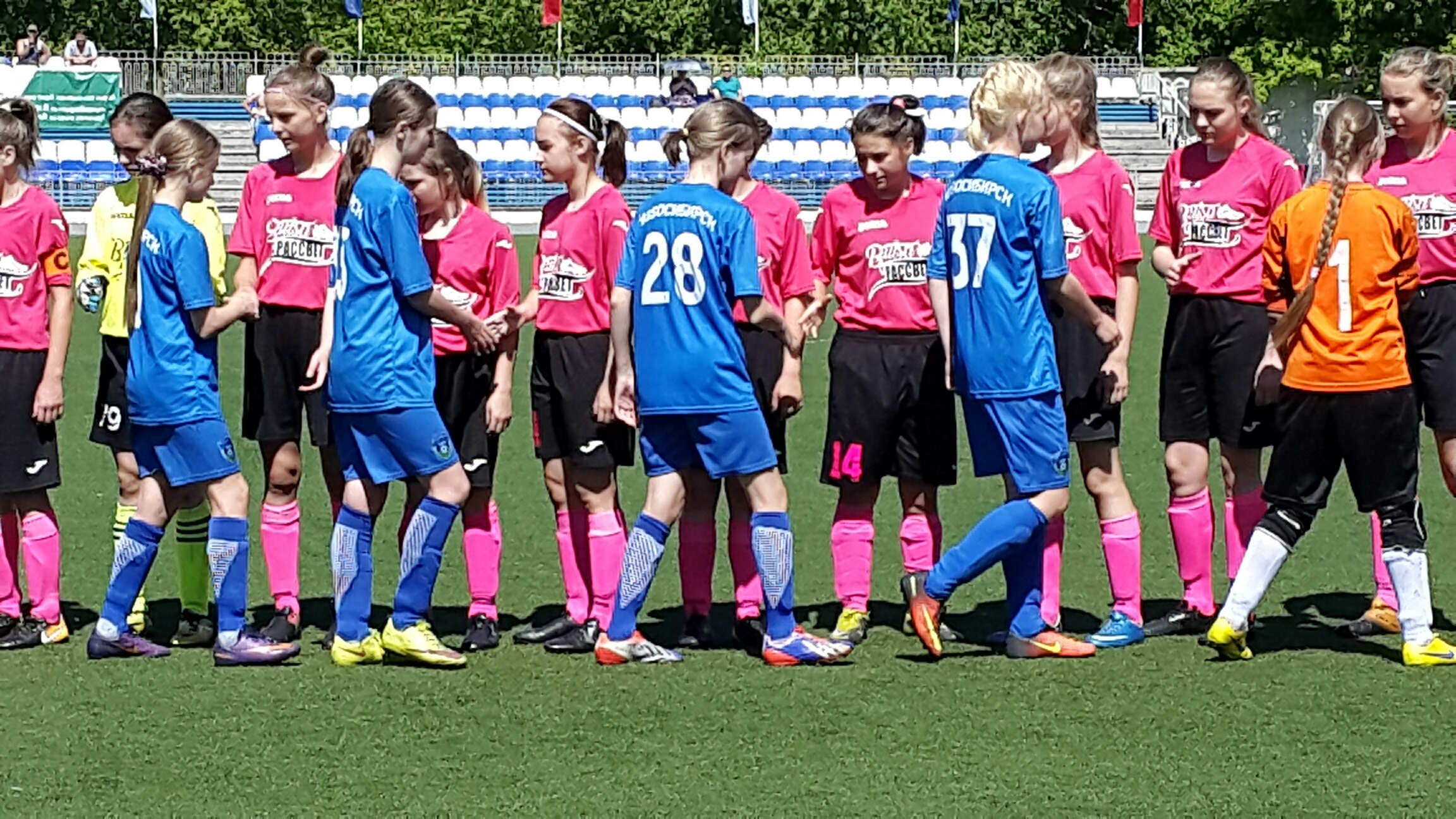 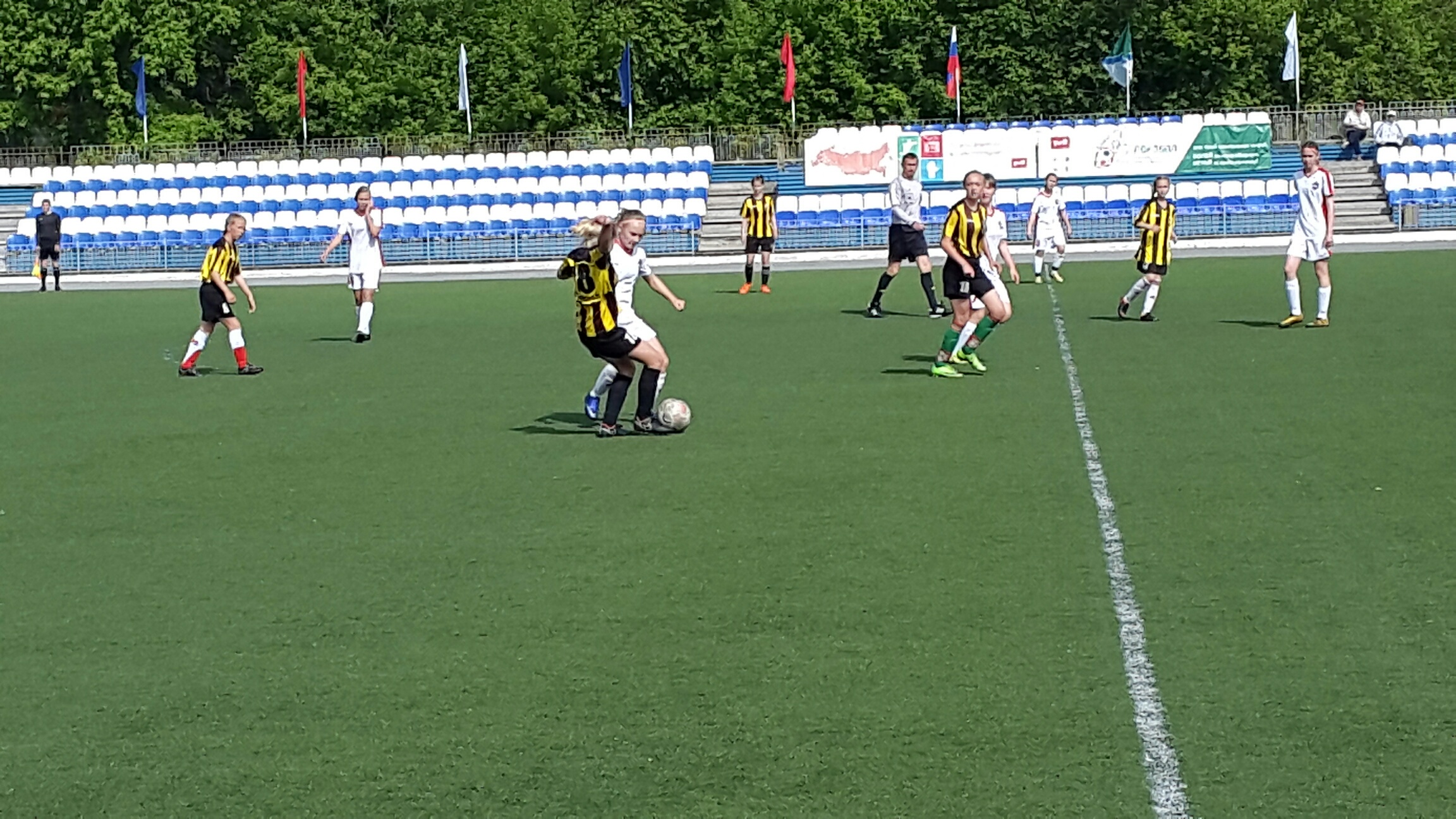 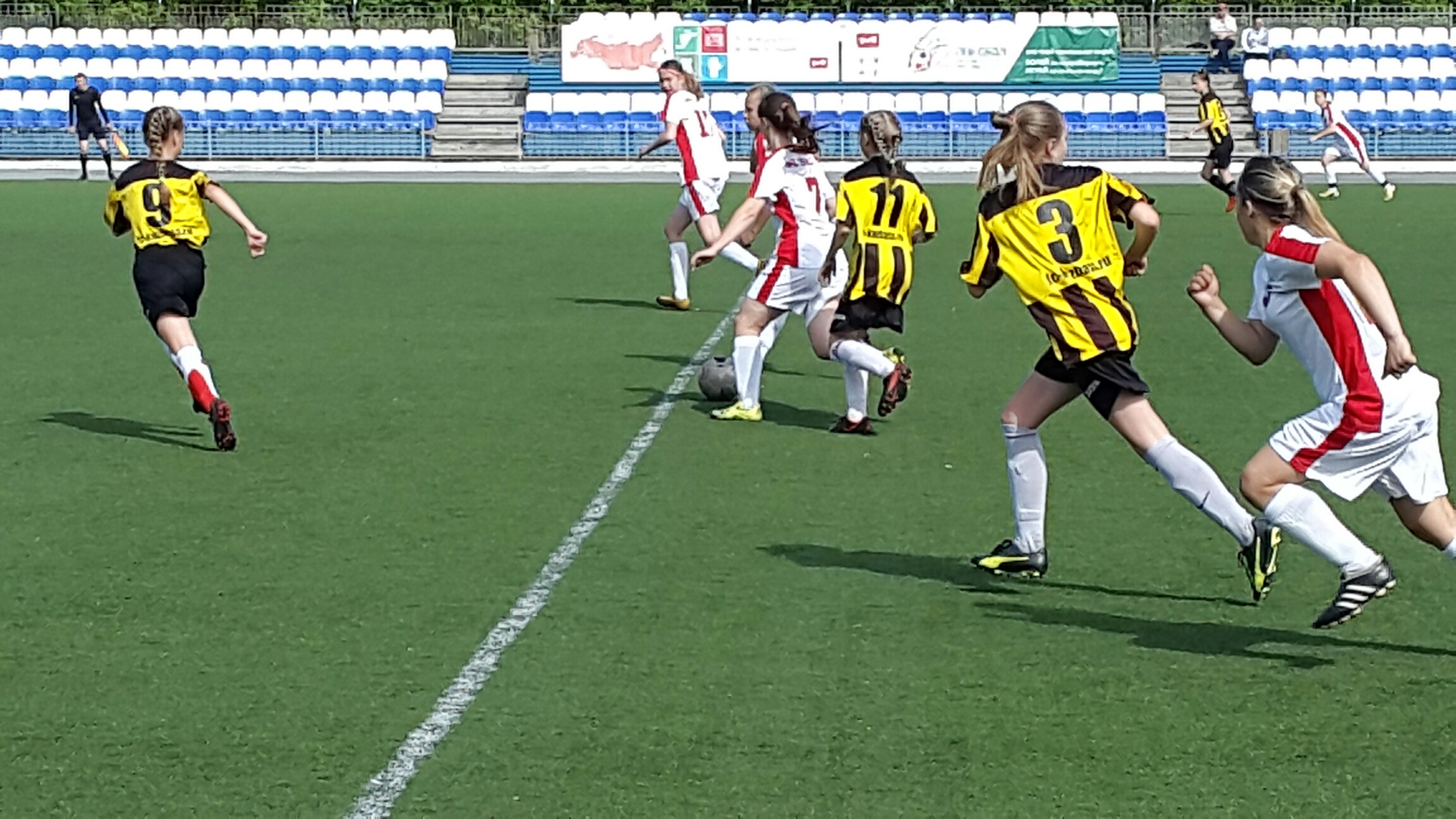 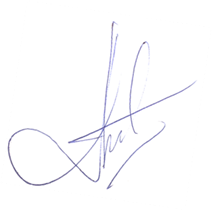 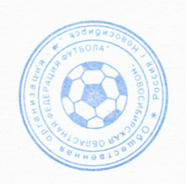 УТВЕРЖДАЮ
Исполнительный директор Общественной организации «Новосибирская областная федерация футбола»____________А. Б. Перлов«______» __________2018 г.№Команды12345очкиР\Мместо1ДЮСШ «Новосибирск» по футболу г. Новосибирск6:031:032:0399:02СШОР по футболу «Енисей» г. Красноярск11:039:035:13925:13СШ «Рекорд»г. Иркутск0:600:1100:4000:214СДЮШОР по футболуг. Кемерово0:100:904:033:0367:10-35СШОР «Рассвет» г. Красноярск0:201:500:3001:1010-00СШ «Рекорд» г. Иркутск 0 – 11 СШОР «Енисей» г. Красноярск  12-00ДЮСШ «Новосибирск» по футболу 1- 0 СДЮШОР по футболу г. Кемерово 10-00СШОР «Рассвет» г. Красноярск 0 - 3 СДЮШОР г. Кемерово   12-00ДЮСШ «Новосибирск» по футболу 6 - 0 СШ «Рекорд» г. Иркутск  10-00СШ «Рекорд» г. Иркутск 0 - 4 СДЮШОР по футболу г. Кемерово   12-00СШОР «Енисей» г. Красноярск 5 - 1 СШОР «Рассвет» г. Красноярск   10-00СДЮШОР по футболу г. Кемерово 0 - 9 СШОР «Енисей» г. Красноярск   12-00ДЮСШ «Новосибирск» по футболу 2 - 0 СШОР «Рассвет» г. Красноярск 10-00СШ «Рекорд» г. Иркутск - СШОР «Рассвет» г. Красноярск  12-00ДЮСШ «Новосибирск» по футболу - СШОР «Енисей» г. Красноярск 